Fotografías de bacheo en calles y avenidas; en distintos puntos de la zona urbana de Usulután. 2ª. Calle Poniente.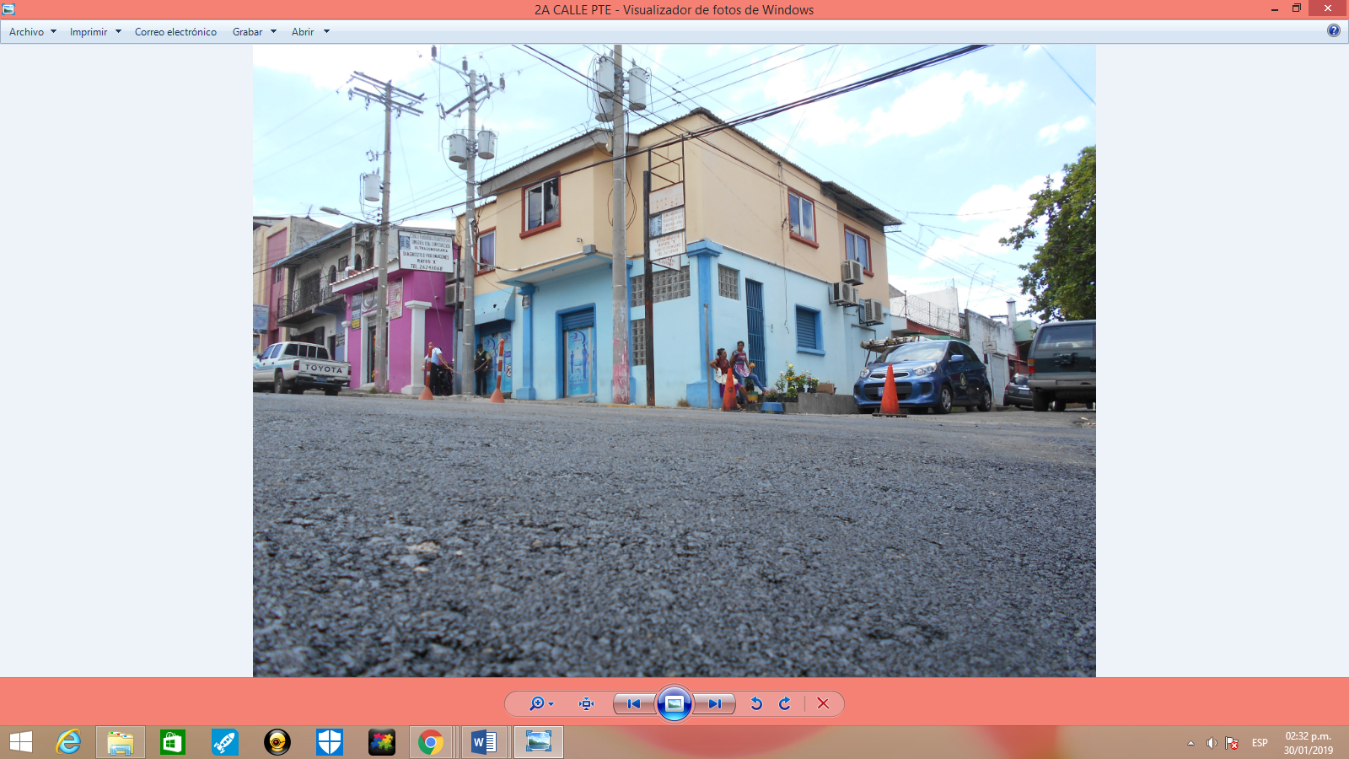 4ª. Calle Oriente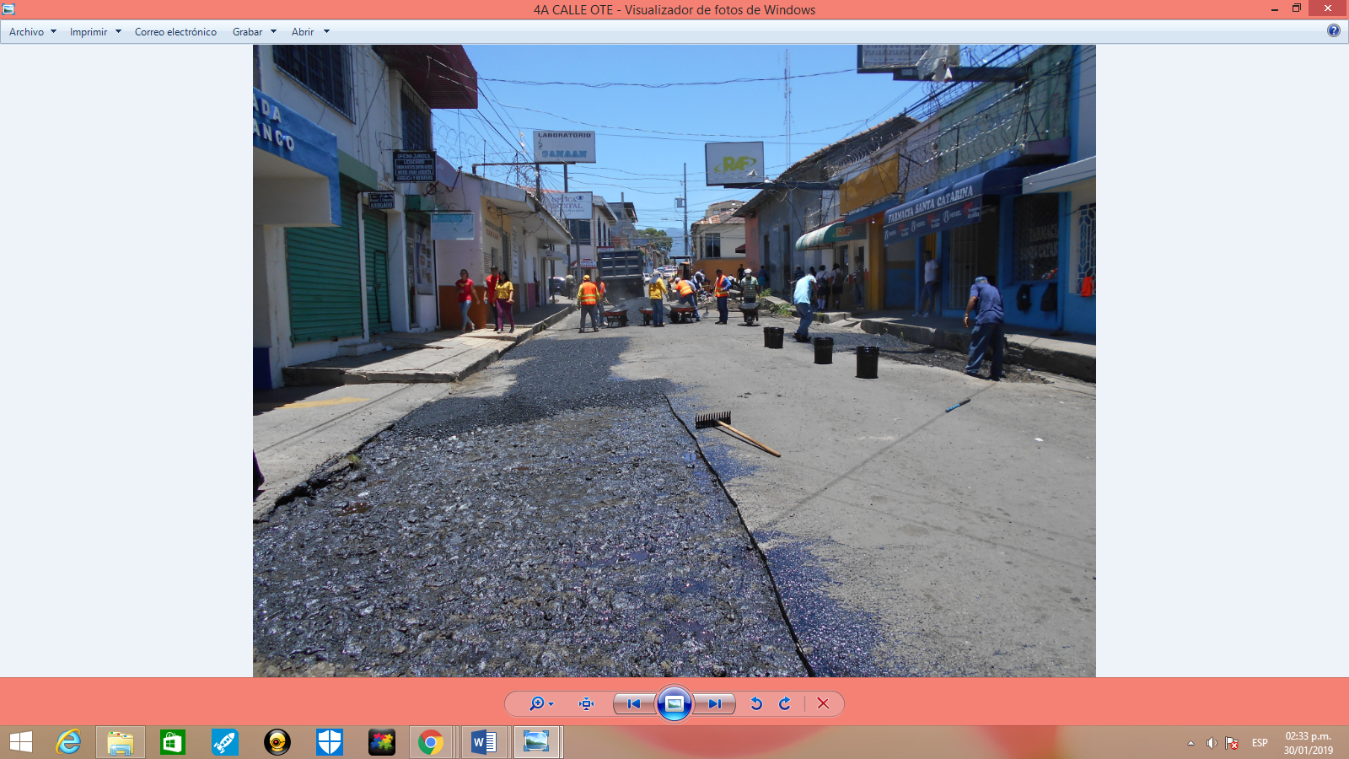 6ª. Calle Poniente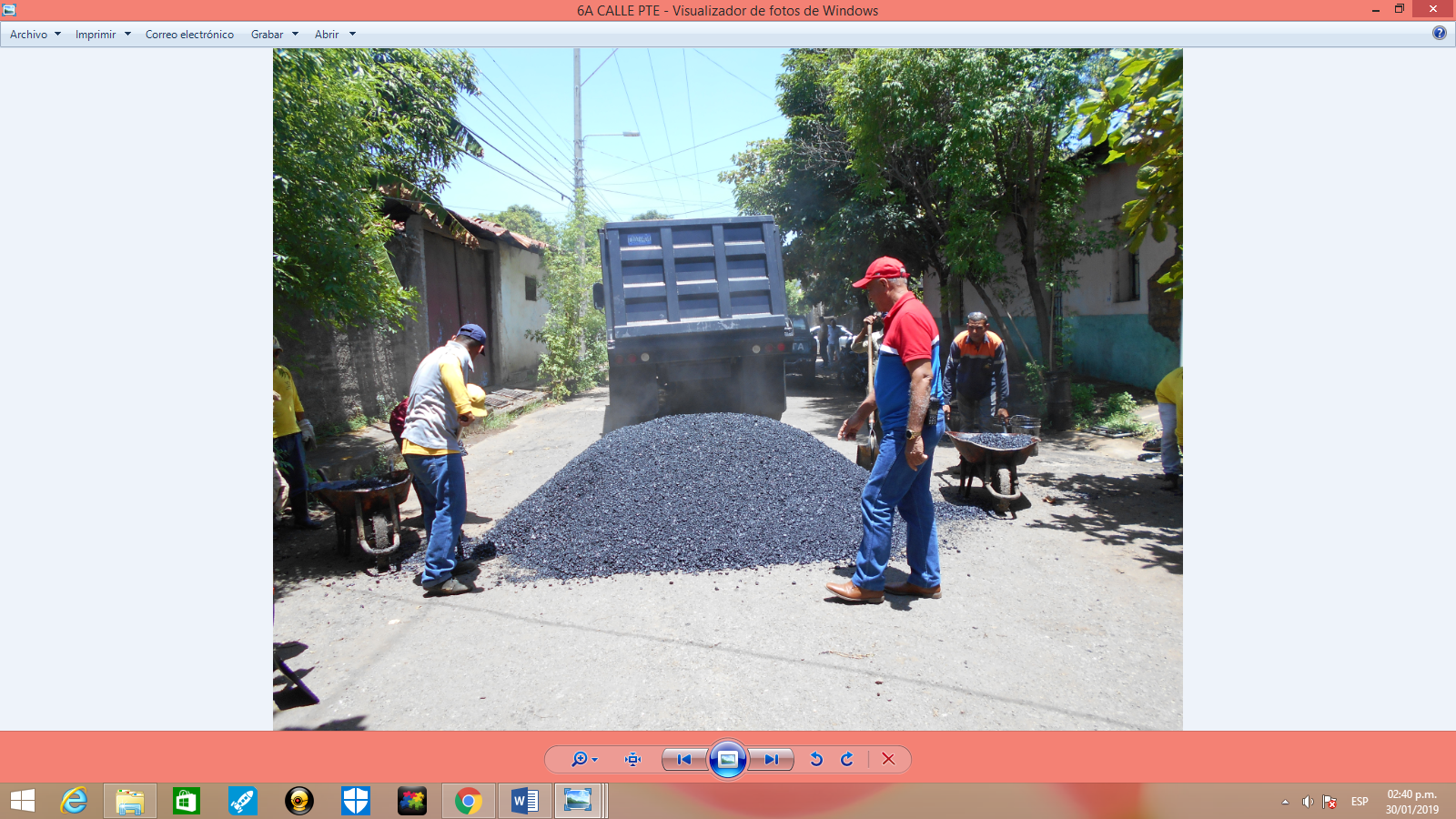 18ª. Avenida Norte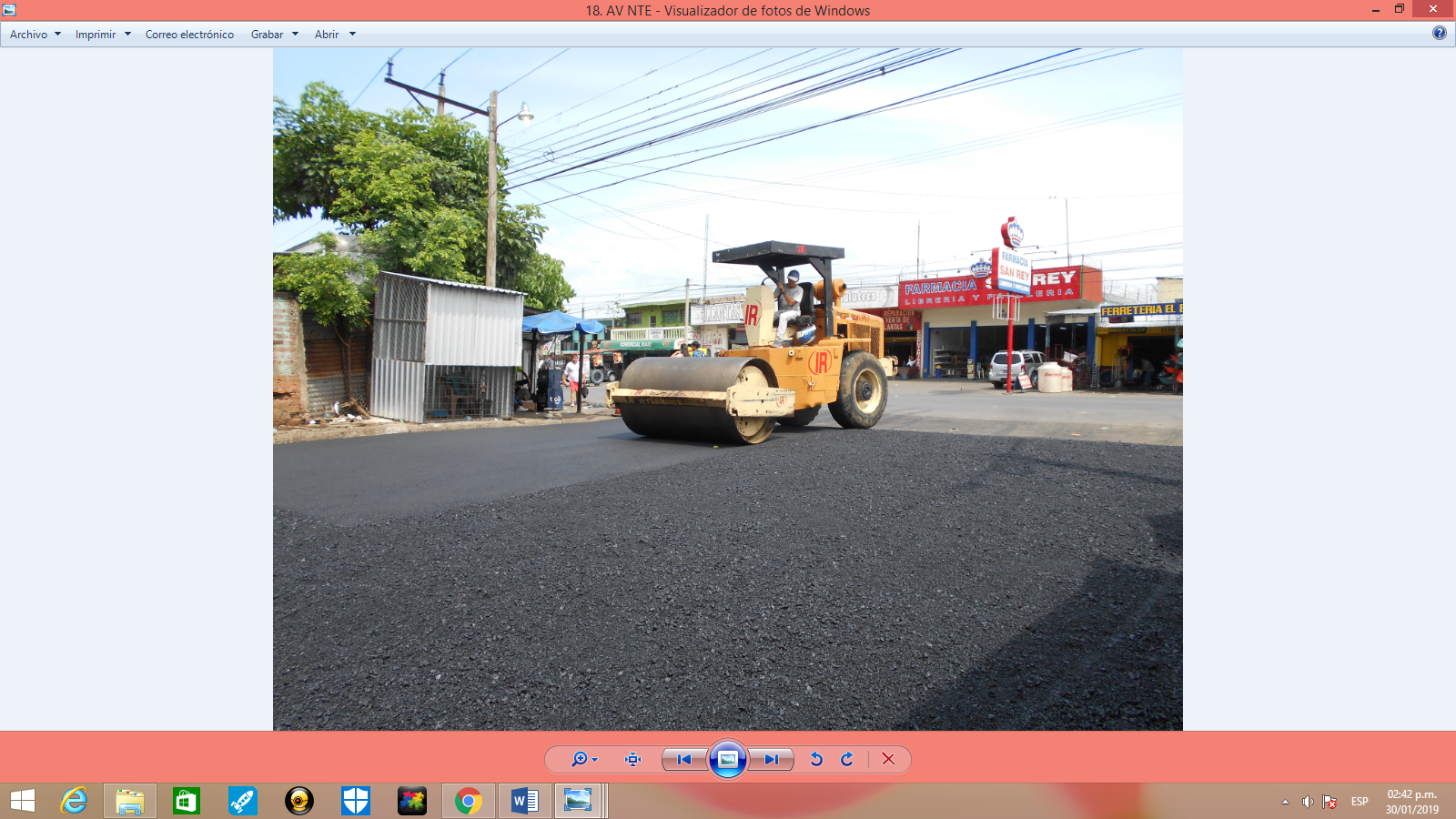 Avenida Guandique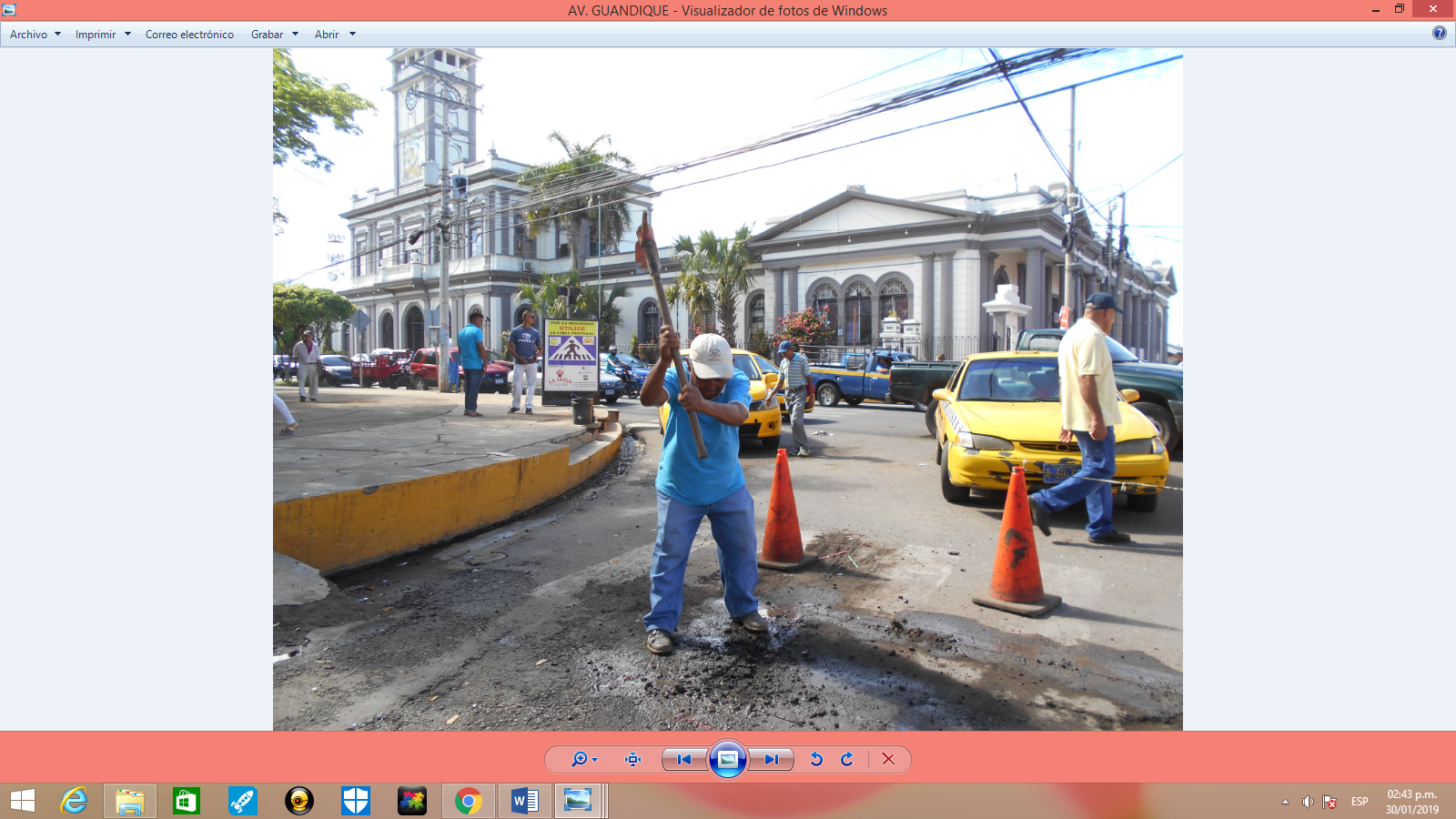 Final 8ª. Avenida Norte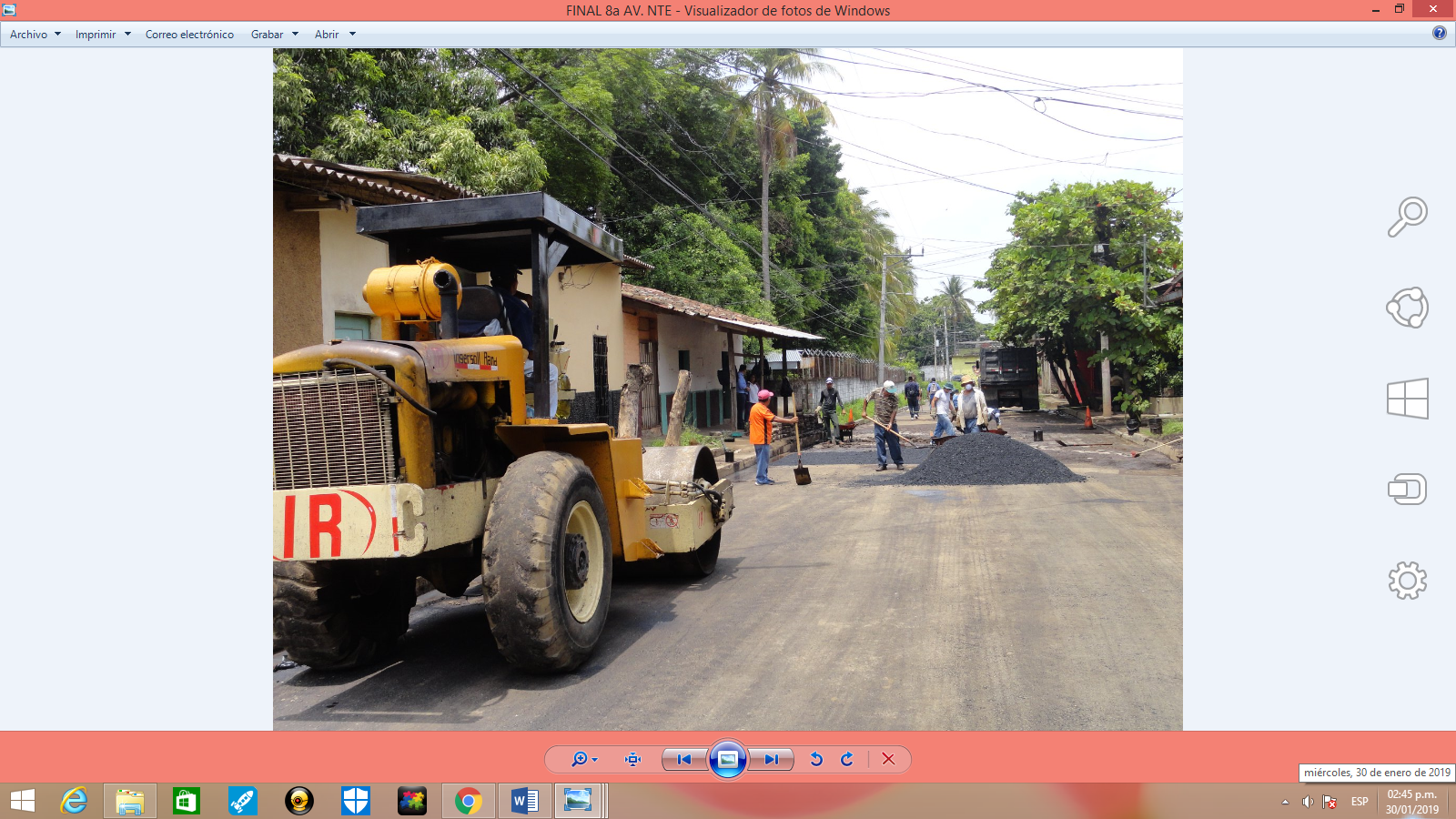 